抗体カクテル療法（ロナプリーブ治療）予約票兼当日のご案内★★ご注意！！★★まだ予約は確定していません。入院日時については、陽性の連絡時に医師からご案内させていただきます。陰性の場合は、治療の対象外ですので説明書類一式は破棄して下さい。【抗体カクテル療法を受けられる患者さんへ】・当日の持ち物、治療の流れについては、「抗体カクテル療法（ロナプリーブ治療）を受けられる方へ」をお読みください。・当日は、14：00もしくは15:00の入院です。下記の場所へお越しください。・病院到着されたら841-5731（病院代表）にお電話ください。（職員が案内に参ります）住所〒658-0051 兵庫県神戸市東灘区住吉本町1丁目24－13＜注意＞・お付き添いの方は院内には入れません。　　　　　　　　　　　　　　　　　来院場所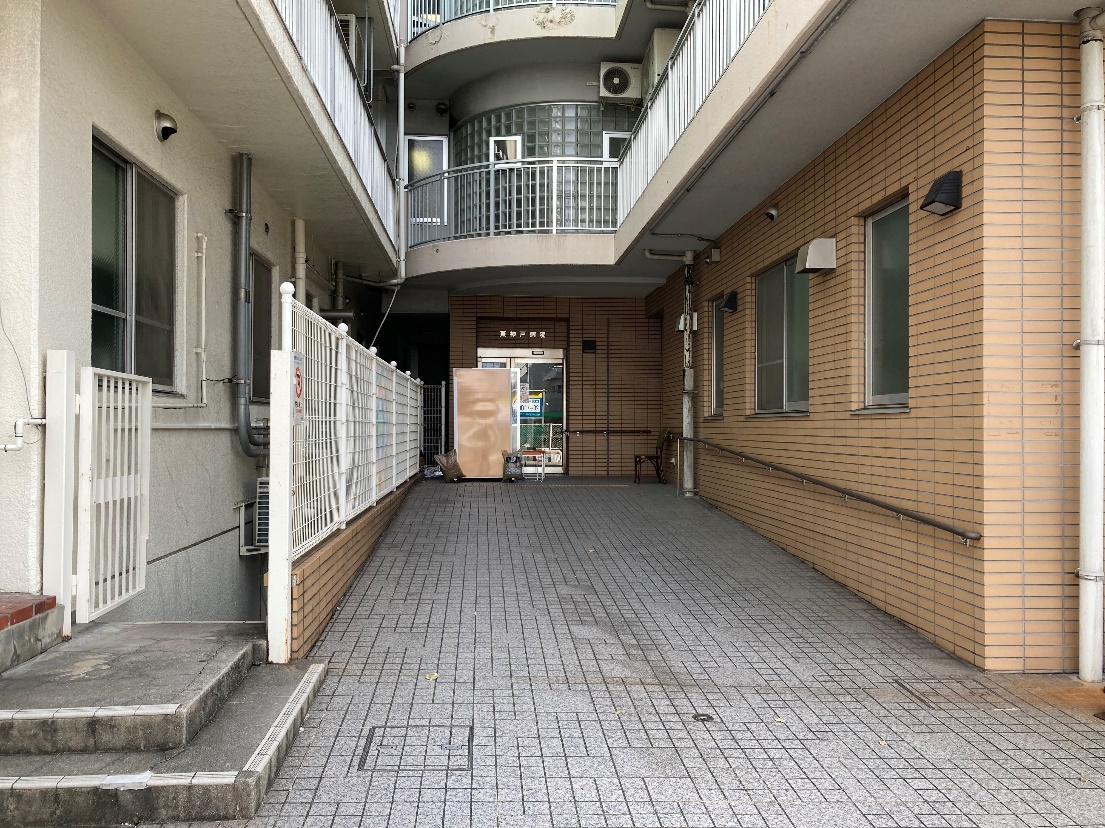 氏　　名　　　　　　　　　　　　　　　　　　様予約日時　　　　月　　　　　日（　　　　）　１４：００　　１５：００